О рекомендациях парламентских слушаний на тему «Об участииорганов местного самоуправления в развитии сельского хозяйствав соответствии со статьей 7 Закона Республики Саха (Якутия) «О развитии сельского хозяйства в Республике Саха (Якутия)»Государственное Собрание (Ил Тумэн) Республики Саха (Якутия)                                      п о с т а н о в л я е т:1. Утвердить рекомендации парламентских слушаний на тему «Об участии органов местного самоуправления в развитии сельского хозяйства в соответствии со статьей 7 Закона Республики Саха (Якутия) «О развитии сельского хозяйства в Республике Саха (Якутия)» (прилагаются).2. Направить настоящее постановление Председателю Правительства Республики Саха (Якутия), министру имущественных и земельных отношений Республики Саха (Якутия), министру сельского хозяйства, министру финансов Республики Саха (Якутия), министру экономики Республики Саха (Якутия), руководителю Департамента ветеринарии Республики Саха (Якутия), главам муниципальных образований Республики Саха (Якутия).3. Опубликовать настоящее постановление в республиканских газетах «Якутия», «Саха сирэ» и «Ил Тумэн».4. Настоящее постановление вступает в силу с момента его принятия.Председатель Государственного Собрания   (Ил Тумэн) Республики Саха (Якутия) 					П.ГОГОЛЕВг.Якутск, 19 июня 2019 года          ГС № 234-VI                        ГОСУДАРСТВЕННОЕ СОБРАНИЕ(ИЛ ТУМЭН)РЕСПУБЛИКИ САХА (ЯКУТИЯ)                          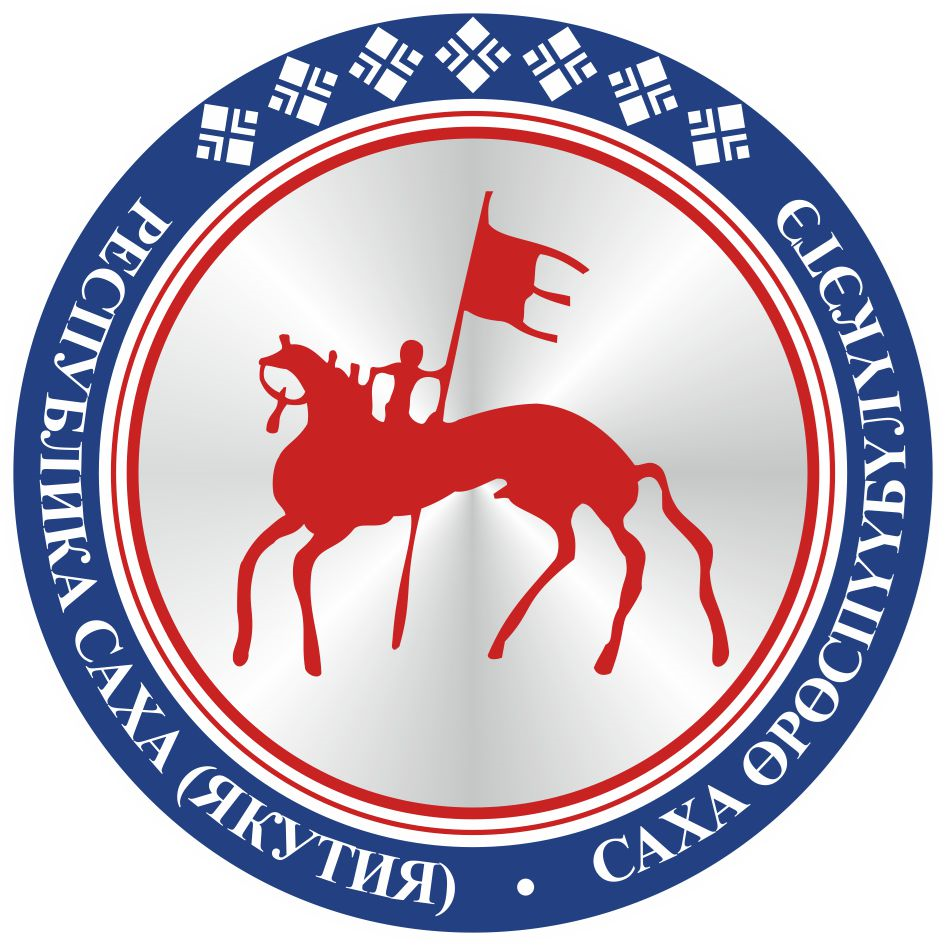                                       САХА  ЈРЈСПҐҐБҐЛҐКЭТИНИЛ ТYMЭНЭ                                                                      П О С Т А Н О В Л Е Н И ЕУ У Р А А Х